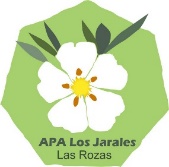 Las Rozas, 5 de octubre de 2022Estimadas familias,Para los que no me conozcáis soy Paula, presidenta de la Asociación de Padres CEIP LOS JARALES desde hace 9 años. Son muchos los años que llevo dirigiendo esta asociación gracias al trabajo de un gran equipo que ha acompañado a lo largo de los cursos. Pero como todas las etapas de la vida, la etapa de primaria de mis hijos y los de muchos papas que me han acompañado en esta bonita labor, llega a su fin. Es por eso quisiéramos este año fuera un año de transición, ya que nos gustaría a la actual junta directiva ayudar a otras familias a dar continuación a la Asociación que es un pilar fundamental en el funcionamiento del centro. Desde la Asociación organizamos las actividades extraescolares, primeros y tardes del cole, actividades para los chicos como las noches científicas o las técnicas de estudio. También las fiestas de extraescolares, así como colaboramos en los eventos del centro como son las graduaciones. Organizamos la escuela de padres. Tenemos relación con el resto de AMPAS de colegios e institutos de las Rozas, así como con el Ayuntamiento que nos proporciona una subvención para financiar algunas de estas actividades. Todo esto no será viable si no hay un equipo que lo lleve y es por eso si lo repartimos entre varios la carga es más liviana ya que todos contamos con trabajos y familia que requieren dedicación.  Es por eso nos gustaría hacer de este curso 2022-2023 un curso de transición donde podamos ofrecer nuestra colaboración y hacer una transición con acompañamiento.  Queremos daros el impulso para seguir ayudando en todo lo necesario para que el APA siga funcionando en colaboración con el resto de la comunidad educativa como ha sido siempre, y mostrando todo nuestro trabajo y proyecto a las personas que vengan para continuar, sin que la actividad de la asociación sufra ninguna merma. Por ello, os pedimos que os pongáis en contacto con nosotros a través del email apalosjarales@gmail.com, mostrando vuestro interés por entrar en la nueva Junta en octubre, para poder ir trabajando de forma colaborativa un curso completo. La asamblea general de socios será el próximo lunes 10 de octubre a las 19.15h y ahí explicaremos mejor el funcionamiento de la asociación y se nombrará la nueva Junta. En la reunión trataremos los puntos que se adjuntan en la convocatoria a la que os invitamos a participar a todas las familias ya que “El colegio, es de todos”.Un abrazoPaula Antón Presidenta APA CEIP Los JaralesCONVOCATORIA DE ASAMBLEA GENERAL DE LA ASOCIACION DE PADRES- CEIP LOS JARALES-La JUNTA DIRECTIVA DE LA APA LOS JARALES de las Rozas, os convoca a la ASAMBLEA GENERAL ORDINARIA ANUAL CURSO 2022- 2023Tendrá lugar el 10 de OCTUBRE, a las 19,15 horas en primera convocatoria y a las 19:30 ensegunda y se celebrará en formato online en el siguiente link: https://meet.google.com/qwo-ogba-imhORDEN DEL DIA1. Aprobación del Acta de la última reunión.2. Aprobación de cuentas del curso 2021-22.3. Explicación de la MEMORIA DE ACTIVIDADES DEL CURSO 2021-2022.4. Cese de la Junta Directiva, por mandato de los Estatutos.5. Designación de Junta Directiva para este curso, y cargos de esta. (Podéis presentarnos vuestra candidatura a los representantes actuales del APA, o mandarla por correo electrónico apalosjarales@gmail.com).6. Aprobación cuota de las familias a la asociación de padres 35,00 €. por familia (mismo importe que curso anterior)7. Información sobre actividades subvencionadas por el Ayuntamiento de Las Rozas.8. Información sobre actividades extraescolares, talleres y actividades complementarias.9. Aprobación de actividades y sugerencias.10. Ruegos y preguntas.Junta Directiva APA CEIP LOS JARALES. En Las Rozas, a 5 de octubre de 2022*Dada la importancia de los asuntos a tratar y siendo la Asamblea General Anual, imprescindible para el buen funcionamiento de la Asociación de Padres y del colegio, se ruega la asistencia a todas las familias.